		Liceo Bicentenario Héroes de la Concepción 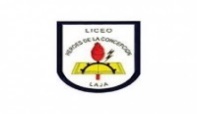 		Dpto. de FilosofíaLajaEVALUACIÓN FORMATIVA  NIVEL 4ª MEDIOAUTOEVALUACIÓNNOMBRE: _________________________________________________CURSO: _______________FECHA:____________OBJETIVO: Corregir y reorientar sobre la marcha del proceso de aprendizaje para monitorear como están aprendiendo los estudiantes.Aplicar la autoevaluación como un proceso de autorregulación del aprendizaje, que ayuda a explicar el logro académico que se ha alcanzado, construyendo alumnos reflexivos acerca de que han aprendido y que les falta por aprender , identificando fortalezas y debilidades y definiendo metas claras para futuros aprendizajes.INSTRUCCIONES: Marca con una X el nivel de logro alcanzado de acuerdo a tu trabajo realizado con las guías. Luego responde las preguntas de meta-cognición lo más completamente posible. DEFINICIÓN NIVELES DE LOGROLOGRO MÁXIMO: Si logro realizar la tarea completando el  100% de las actividades propuestas y sin dificultades en la realización de ellas. LOGRO MÍNIMO: Si logro realizar la tarea completando el  100% de las actividades propuestas y pero con dificultades en la realización de ellas. MEDIANAMEMTE LOGRADO: Solo logro realizar una parte de las actividades propuestas debido a dificultades o no dedicación del tiempo suficiente para realizarlas.NO LOGRADO: No logro realizar las actividades propuesta por lo tanto no ha realizado una reflexión de su trabajo.Preguntas de metacognición:¿Qué clase de tarea es la que he realizado en las guías de filosofía?¿Qué problemas podrían surgir mientras estoy trabajando y como podría manejarlos?¿Qué estrategias pueden ayudarme para realizar las actividades?¿Qué no entiendo de la tarea?¿Qué estoy aprendiendo?¿Qué puedo hacer para aprender más y mejor?¿Considero que cumplí con todos los objetivos propuesto? ¿hay alguno mejor o peor logrado? ¿Cómo puedo mejorarlo?ENVIAR EL REGISTRO POR MEDIO DE FOTO O ARCHIVO AL CORREO ENHIDALGOT@GMAIL.COM HASTA LAS 14:00 HRS. DEL MIÉRCOLES 08 DE ABRIL.DIMENSIÓNINDICADORLOGRO MÁXIMOLOGRO MÍNIMOMEDIANAMENTE LOGRADONO LOGRADOPLANIFICACIÓNHaz podido establecer ¿cuál es tu meta de trabajo?Haz podido identificar ¿cuál es la información que necesitas para alcanzar los objetivos?Puedes reflexionar ¿qué quieres aprender con la tarea realizada?Te ha funcionado el trabajo que estás haciendo.MONITOREARPuedes controlar tu ambiente de trabajoPuedes reflexionar ¿qué estas aprendiendo?Pude cumplir con todo lo que me pedían realzar en las guías de trabajo.EVALUARPude cumplir con todo lo que me propuse realizar.Considero que cumplí todos los objetivos.